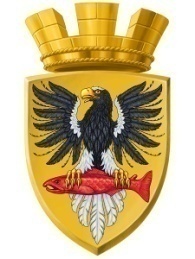                           Р О С С И Й С К А Я   Ф Е Д Е Р А Ц И ЯКАМЧАТСКИЙ КРАЙП О С Т А Н О В Л Е Н И ЕАДМИНИСТРАЦИИ ЕЛИЗОВСКОГО ГОРОДСКОГО ПОСЕЛЕНИЯот     17.  01.  2017					№  15  -п             г. ЕлизовоРуководствуясь п.2 ст.3.3 Федерального закона от  25.10.2001  № 137-ФЗ "О   введении  в   действие   Земельного   кодекса  Российской   Федерации", в соответствии с Положением «О порядке предоставления земельных участков из земель, находящихся в муниципальной собственности Елизовского городского поселения, а также из земель, расположенных на территории Елизовского городского поселения, государственная собственность на которые не разграничена», принятым  Решением Собрания депутатов Елизовского городского поселения от 26.01.2015 № 965, в целях комплексного принятия решений по  вопросам  земельных отношений и застройки на территории Елизовского городского поселенияПОСТАНОВЛЯЮ:Внести в состав Экспертной группы, утвержденный  постановлением  администрации Елизовского городского поселения № 91-п от 18.02.2015 «Об утверждении состава и положения об Экспертной группе  по вопросам земельных отношений и застройки земельных участков на территории Елизовского городского поселения», изменения, изложив  в редакции согласно приложению к настоящему постановлению.Управлению делами администрации Елизовского городского поселения разместить настоящее постановление в информационно - телекоммуникационной сети «Интернет» на официальном сайте администрации Елизовского городского поселения. Контроль за исполнением настоящего постановления возложить на руководителя Управления архитектуры и градостроительства администрации Елизовского городского поселения.	Глава администрацииЕлизовского городского поселения                                               Д.Б. ЩипицынПриложение к постановлению администрации Елизовского городского поселенияот  17.01.2017 № 15-п«Приложение № 1 к постановлению администрации Елизовского городского поселения от «18» 02  2015 № 91-пСостав Экспертной группыО внесении изменений в постановление администрации Елизовского городского поселения № 91-п от 18.02.2015 «Об утверждении состава и положения об Экспертной группе  по вопросам земельных отношений и застройки земельных участков на территории Елизовского городского поселения»Председатель  Экспертной группы- Щипицын Д.Б. - Глава администрации Елизовского городского поселения.Заместитель ПредседателяЭкспертной группы- Мороз О.Ю. – руководитель Управления архитектуры и градостроительства администрации Елизовского городского поселения.Члены Экспертной группы:- Рябцева Е.И. – Глава Елизовского городского поселения;- Краснобаева Е.А. – Руководитель Управления имущественных отношений администрации Елизовского городского поселения;-   Тараканов В.П. - Генеральный директор ООО «Аквариус»; - Майоров С.А. – депутат Собрания депутатов Елизовского городского поселения (по согласованию);-  Горбачев В.А.  – депутат Собрания депутатов Елизовского городского поселения (по согласованию).».